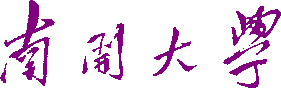 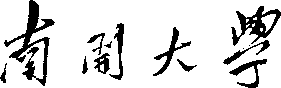 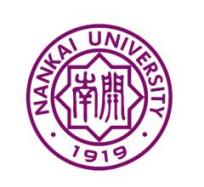                              Invitation                                                                Mar 15, 2023Dear Prof. Name,On behalf of the Program Committee, we sincerely invite you to participate in the 17th Asian Logic Conference at The St. Regis Tianjin in Tianjin, China on October 9-13, 2023. If you need any assistance for your travel or have any question, please feel free to contact us at one of the following email addresses: logic@nankai.edu.cn.Personal data for visa applications:We hope to see you in October in China.Yours sincerely,School of Mathematical Sciences,Nankai University                                    Longyun Ding (丁龙云)E-mail: dingly@nankai.edu.cnProf.           Name Tel: +86-13672125984Address: School of Mathematical Sciences,Address: Nankai University,Address: Weijin Road 94, 300071, Tianjin,Address: P. R. ChinaFamily Name: NameGiven Name: NamePassport No.: 111111111111Gender: MaleDate of Birth: Jan 1, 2000 Period of Visit: Oct 8 - 14, 2023